                        		Силабус навчальної дисципліни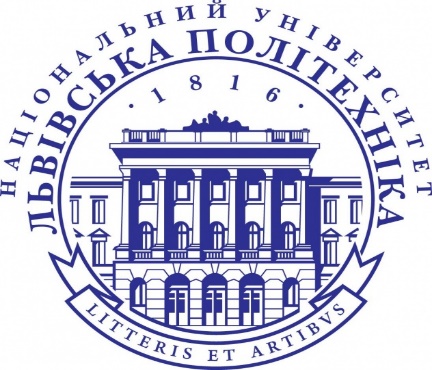                              	«Екстремальна журналістика»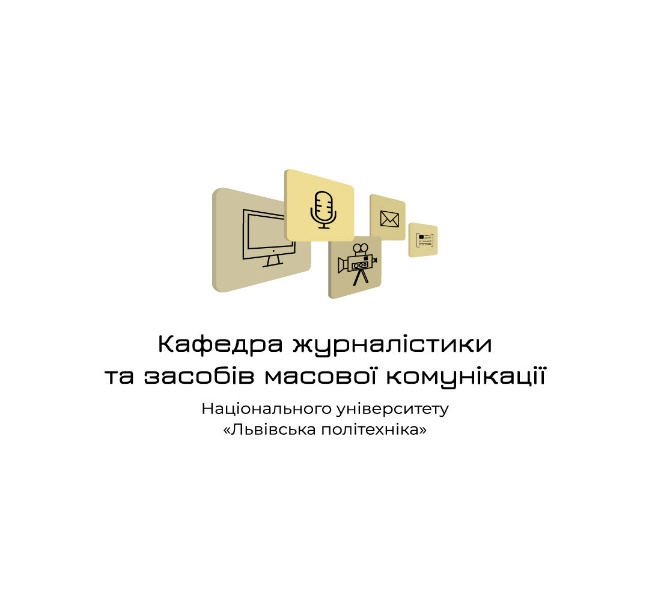                                         		Рівень вищої освіти – другий (магістерський)                                               	Спеціальність «Журналістика»                                               	Освітня програма 061 «Журналістика»                                               	Рік навчання: І, семестр 2                                               	Форма навчання: денна                                               	Кількість кредитів ЄКТС: 3                                               	Мова викладання: українська                                               	Лектор: канд. н. з соц. ком., доц. Білограць Христина Романівна                                               	Контактна інформація лектора: Khrystyna.R.Bilohrats@lpnu.ua                                               	Сторінка курсу у ВНС: https://vns.lpnu.ua/course/view.php?id=3279 ОПИС ДИСЦИПЛІНИМета вивчення навчальної дисципліни – ознайомлення студентів кафедри журналістики та засобів масової комунікації з практичним досвідом роботи журналістів в екстремальних умовах бойових дій, ліквідації техногенних та природних катастроф, демонстрацій, терористичних атак та інших екстремальних ситуацій.Внаслідок вивчення навчальної дисципліни студент повинен бути здатним продемонструвати такі результати навчання: Інтегральна: вміти готуватися до виконання професійних обов’язків в екстремальних умовах; аналізувати ситуації умов підвищеної складності та знати про можливі шляхи подолання проблем під час роботи в екстремальних умовах; знати правила поведінки при виконанні журналістських професійних обов’язків для їхнього використання у практичній діяльності.Загальні компетентності: ЗК01 Здатність застосовувати знання в практичних ситуаціях. ЗК02. Знання та розуміння предметної області та розуміння професійної діяльності. ЗК03. Здатність бути критичним і самокритичним. ЗК04. Здатність до пошуку, оброблення та аналізу інформації з різних джерел. ЗК05. Навички використання інформаційних і комунікаційних технологій. ЗК06. Здатність до адаптації та дії в новій ситуації. ЗК07. Здатність працювати в команді. Спеціальні компетентності: СК01. Здатність застосовувати знання зі сфери соціальних комунікацій у своїй професійній діяльності. СК02. Здатність формувати інформаційний контент. СК04. Здатність організовувати й контролювати командну професійну діяльність. СК06. Здатність до провадження безпечної медіадіяльності.Програмні результати:ПРН1. Здійснювати пошук, опрацювання та аналіз професійно важливих знань із різних джерел із використанням сучасних інформаційно-комунікаційних технологій.ПРН2. Вміти організовувати та проводити журналістське дослідження із застосуванням валідних та надійних методів.АіВ 1. Управління комплексними діями або проектами, відповідальність за прийняття рішень у непередбачуваних умовах.Структура курсуТеми лекційних та практичних занятьКритерії оцінювання результатів навчання студентівРоз’яснення критеріїв оцінюванняУ залежності від складності та рівня виконання завдання студент під час практичного заняття може отримати від 1 до 5 балів.1-2  бали виставляється за усну відповідь, яка відповідає теоретичному матеріалу, поданому на лекційному заняття. 3 бали студент отримує за усну відповідь, яка включає інформацію отриману студентом крім лекцій також внаслідок опрацювання додаткової літератури. 4-5 балів передбачають доповнення відповідей інших студентів під час практичної роботи . Реферативне завдання передбачає вивчення обраної студентом для дослідження теми проєкту і оцінюється максимально в 5 балів. Під час дистанційного навчання вимоги до відповідей та розподіл балів відповідає такому ж, що й під час офлайн навчання.  Студенти денної форми навчання можуть виконати зазначені вище завдання як відпрацювання у разі відсутності їх на практичному занятті з поважної причини (хвороба, міжнародне стажування, участь у конференції тощо).Визнання результатів неформальної та інформальної освітиВизнання результатів навчання, здобутих в межах неформальної чи інформальної освіти регулюється відповідним Порядком, затвердженим в Національному університеті «Львівська політехніка» 03. 01. 2020 р. (https://lpnu.ua/sites/default/files/2020/pages/2139/poryadok-viznannya-rezultativ-navchannya.pdf), надалі – Порядок.  У межах дисципліни «Екстремальна журналістика» зараховуються здобутки в неформальній освіті, зокрема, курс «Перша медична допомога» («Червоний хрест»). Успішне проходження цього курсу і надання відповідного сертифікату, студенту зараховується 15 балів як опанування матеріалу з 1 відповідної теми у межах поточного контролю. За бажанням студента, відповідний сертифікат одного із зазначених вище курсів може бути зарахований як відпрацювання у разі  відсутності здобувача вищої освіти на практичному занятті з поважної причини (хвороба, міжнародне стажування, участь у конференції тощо). Крім того, як результат інформальної освіти (самоосвіти) студент може подати підбірку написаних завдань, які стосуються тем курсу. Результати такої діяльності після проходження відповідних процедур, передбачених у Порядку, можуть бути зараховані як контрольна робота з дисципліни «Екстремальна журналістика» та оцінені 5 балами.Політика щодо дотримання принципів академічної доброчесності: списування та використання мобільних пристроїв під час письмових опитувань, заліку заборонені. Реферат, есе повинні бути унікальними та мати коректні текстові посилання на використану літературу. Сертифікаційні курси:Навчання навичкам першої допомоги.  Червоний хрест. – Режим доступу: https://redcross.org.ua/fat/ Рекомендована література Білограць Х. Ващук В. Свобода слова та відповідальність журналістів під час воєнних дій (телемарафон «Єдині новини»). Всеукраїнська науково-практична конференція «Захист прав і свобод людини та громадянина в умовах формування правової держави». Львів: Видавництво Львівської політехніки. 2022.Білограць Х. Висвітлення надзвичайних ситуацій в інтернет-ЗМІ (на прикладі «Української правди»). Конференція «Сучасні проблеми україністики та журналістики». 2022 р.Білограць Х. Кравчук Б. Жанр інтерв’ю на Youtube-каналах (на прикладі передач М. Єфросініної, Р. Есхакзай та А. Оліцької). Міжнародна науково-практична конференція «Інновації та особливості функціонування ЗМІ в демократичному суспільстві». Львів: Видавництво Львівської політехніки. 2022 р. Білограць Х. Мураль Х. Професійна етика та моральний вибір у журналістиці. Збірник матеріалів міжнародної науково-практичної конференції "Інновації та особливості функціонування ЗМІ України. 202. С. 75 – 76.Білограць Х. Р. Теоретичні аспекти маніпуляцій під час інтерв'ю // Інновації та особливості функціонування ЗМІ України: збірник матеріалів міжнародної науково-практичної конференції, Львів. – 2021. – C. 5–6.Білограць Х. Хасанова В. Професійна етика журналіста в інтернет-виданнях Проблеми журналістики: вчора, сьогодні, завтра. Збірник матеріалів I міжнародної наукової онлайн-конференції студентів  та молодих дослідників. Львів: Видавництво Львівської політехніки. С. 116 – 124.Білограць Х. Цвігун І. Порушення журналістських професійних стандартів на прикладі “1+1” та “Перший Західний”. Проблеми журналістики: вчора, сьогодні, завтра. Збірник матеріалів I міжнародної наукової онлайн-конференції студентів та молодих дослідників. Львів: Видавництво Львівської політехніки. С. 186 – 193.Василик Л. Є. Екстремальна журналістика та професійна етика: журналістська колізія / Л. Є. Василик // Наукові праці Кам’янець-Подільського національного університету імені Івана Огієнка. Філологічні науки.– 2011. – Вип. 25. – С. 94-97. – Режим доступу: http://nbuv.gov.ua/UJRN/Npkpnu_fil_2011_25_27Вебстер М. Україна. Висвітлення конфлікту в Україні: практичний посібник для журналістів. К. : IRMI Ukraine, 2015. 20 с. Дикань С. А. Зима О. Є. Безпека в галузі та надзвичайних ситуаціях / С. А. Дикань, О. Є. Зима. – Режим доступу: http://pidruchniki.com/86062/bzhd/bezpeka_v_galuzi_ta_nadzvichaynih_situatsiyah Довідник безпеки журналістів. Самоохоронник у гарячих точках та при громадянських заворушеннях / Упоряд. Ж. Клемпуш. – Рівне: Незалежна медіа-профспілка України, 2007. – 82 с. URL: http://eprints.oa.edu.ua/1176/1/Dovydnik-bezpekigurnalistiv.pdfДомедична допомога в екстремальних ситуаціях та медичний захист населення в надзвичайних ситуаціях : навчальний посібник для підготовки фахівців першого (освітньопрофесійного) рівня, галузь знань 22 «Охорона здоров'я», спеціальність 227 «Фізична терапія, ерготерапія» (1 курс) / за загальною редакцією Волянського П.Б. та Гринзовського А.М. ; [Гринзовський А.М., Волянський П.Б., Калашченко С.І. та ін. Київ : ІДУЦЗ, 2018. – 216 с. Екстремальна журналістика. Кодекс честі І ч. – Режим доступу: http://h.ua/story/19432/Екстремальна журналістика. Кодекс честі ІІ ч. – Режим доступу:  http://h.ua/story/19433/Журналісти в зоні АТО : практичний порадник URL: http://osvita.mediasapiens.ua/material/33476 6. Журналіст і (не) безпека: посібник для журналістів / авт. І. Земляна, М. Ратушний, І. Чулівська, О. Голуб. К.: ІМІ, 2016. Журналістика в умовах конфлікту: передовий досвід та рекомендації: Посібник рекомендацій для працівників ЗМІ. – К.: «Компанія ВАІТЕ», 2016. – 118 с.Земляна І. Журналіст і (НЕ) безпека. Посібник для журналістів, які працюють в небезпечних / І Земляна. К.: ГО «Інститут масової інформації», 192 с.Кіров В. Соціонічний посібник військового журналіста / В. Кіров. – Л. : Зах.-Укр. Консалтинг Центр, 2001. – 248 с. Корінь Д. Що варто знати журналісту, який працює в екстремальних умовах Електронний ресурс / Д. Корінь // Інтернет-ресурс: Інститут масової інформації. – Режим доступу: http://imi.org.ua/analytics/41950-scho-varto-znati-jurnalistu-yakiy-pratsyue-v-ekstremalnih-umovah.html. Нетреба М. М., Непомняща К. А. Робота журналіста в екстремальних ситуаціях // М. М. Нетреба, К. А. Непомняща; Держава та регіони. Серія: Соціальні комунікації : наук.-вироб. журн. – Запоріжжя: Класич. приват. ун-т., 2016. – с. 93-97. – № 1 (25).Посібник з верифікації. URL:  https://verificationhandbook.com/ Практичні поради журналістам, які відстоюють принципи свободи слова. – К., 1998. – 120 с. Романюк О.М. Заручники інформації: Посібник з безпеки українських журналістів / О.М.Романюк. – К. : «Такі справи», 2007. – 167 с.Як розповідати про тероризм. Поради від Міжнародної журналістської мережі IJNET. – Режим доступу: http://ua.telekritika.ua/education/yak-rozpovіdati-pro-terorizm-668159Вид заняттяКількість годин, денна формаКількість годин, заочна формаЛекції150Практичні заняття150№Тема лекційного заняттяКількість годин, ДФ (денна форма), ЗФ (заочна форма)Тема практичного заняттяКількість годин, ДФ (денна форма), ЗФ (заочна форма)1.Мета та завдання курсу. Методика навчання з дисципліни ЕЖ. Загальні правила психологічної безпеки. ПТСР. Стандарти журналістики. Моральні та етичні аспекти екстриму.ДФ 2ЗФ 0Поняття та види екстремальної журналістики.ДФ 2ЗФ 02.Міжнародне законодавство, що гарантує безпеку роботи журналістів. Захист роботи журналіста згідно українського законодавства. Права і обов’язки журналістів, що висвітлюють масові заходи.ДФ 1ЗФ 0Міжнародні та вітчизняні нормативно-правові документи забезпечення свободи слова.ДФ 1ЗФ 03.Правила безпеки журналіста під час роботи у небезпечній зоні. Планування відрядження в небезпечну зону. Необхідні формальності перед відрядженням. ДФ 2ЗФ 0Підготування журналіста до виконання професійних обов’язків в екстремальній ситуації.ДФ 2ЗФ 04.Рекомендації щодо проведення інтерв’ю. Робота з постраждалими дітьми. Сприяння ефективній комунікації.ДФ 1ЗФ 0Робота журналістів з постраждалими.ДФ 1ЗФ 05.Призначення долікарської допомоги та загальні принципи її надання.ДФ 1ЗФ 0Надання першої медичної допомоги.ДФ 1ЗФ 06.Підготування до висвітлення катастроф. Забезпечення населення інформацією. Внутрішні та зовнішні комунікації.ДФ 2ЗФ 0Особливості роботи журналіста у надзвичайних ситуаціях природного та техногенного характеру.ДФ 2ЗФ 07.Практичні поради для висвітлення масових заходів. Правила поведінки в натовпі. Дії при ураженні сльозогінним газом.ДФ 2ЗФ 0Особливості роботи під час демонстрацій та масових заворушень.ДФ 2ЗФ 08.Стандарти журналістики під час війни. Загальні правила безпеки журналістів в «гарячих точках». Вибір безпечного місця проживання. Особливості комунікації з військовими. Правила пересування в «гарячій точці».   ДФ 2ЗФ 0Журналіст на війні.ДФ 2ЗФ 09.Основні правила та практичні поради.  Робота над матеріалами. Коректна взаємодія з терористичними групами.ДФ 2ЗФ 0Висвітлення тероризму у журналістиці.ДФ 2ЗФ 0Всього (год)ДФ 15     ЗФ  0ДФ 15    ЗФ 0Розподіл балів у 100-бальній шкаліРозподіл балів у 100-бальній шкаліПоточний контроль (ПК)Разом задисциплінуПрактичні заняття – 45 Реферат  – 5Виконання тестових контрольних робіт у ВНС – 50100